North Gwinnett High School  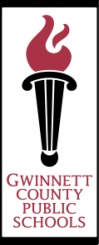 High School Course Syllabus	Course Title	Spanish I	Term	Fall, 2011
Teacher	Señora Jennifer Mardos	room #	812 (11.231)Course Description (Published in the Choice Book)Through realistic use of the language, the student will learn to communicate in oral and written form on a variety of everyday topics and will gain cultural knowledge of Spanish-speaking countries.Prerequisite: NoneCourse Curriculum ContentThe entire list of Academic, Knowledge and Skills for each of the following curriculum strands in this course can be accessed through the district web address at www.gwinnett.k12.ga.usInstructional Materials and SuppliesEvaluation and GradingOther InformationThe syllabus may be updated as needed throughout the semester.Email AddressTeacher Web PageJennifer_Mardos@gwinnett.k12.ga.ushttp://teacherweb.com/ga/northgwinnetthighschool/mardosTeacher Support(Help sessions, etc.)                             M                     T                           W                            Th                          F6:45                  Hodges                x                              x                             x                            x                        (Rm 815)4th period           --------------  Matos (Rm 917) / Spanish Honor society (Rm 815) ---------------------------5th lunch/            ------------- Spanish Honor Society (Rm 815) ---------------------------------------------------6th lunch             ------------- Spanish Honor Society (Rm 811) ---------------------------------------------------2:20pm-              Hassell          Habberjam        Rodriguez/Mardos         Morales             Vidal    3:00pm             (Rm 817)          (Rm 813)                  (Rm 811)                 (Rm 916)           (Rm 816)AKS StrandsUnits/TopicsInterpersonal Communication						Interpretive CommunicationPresentational CommunicationCultureConnections, Comparisons and CommunitiesPara Empezar (In order to begin)In the schoolIn the classThe WeatherChapter 1Leisure activitiesPersonality Traits Chapter 2School schedules and subjectsWhat students do during the dayClassroom objects and locationsChapter 3Breakfast and LunchDinner and DessertMaintaining one’s healthPublished MaterialsInstructional SuppliesPearson Prentice Hall: Realidades 1Pearson Prentice Hall: Realidades 1 WorkbookNotebook, paper, pens and pencilsWipes for cleaning language lab headsetsAssignmentsGrade WeightsGrading ScaleTasks and AssignmentsOral and Written AssignmentsQuizzesProjectsTests Final ExamClass Assessments	  35%     Quizzes – 25%     Tasks & Assignments – 10%Summative Assessments	  45%     Tests / Projects – 35%     Oral / Written – 10%Final Exam	  20%     Oral – 5%     Written- 5%     Multiple Choice – 10%A:	90 and aboveB:	80 – 89C:	74 – 79D:	70 – 73
F:	69 or belowExpectations for Academic SuccessAdditional Requirements/ResourcesParticipate actively in class Speak and write Spanish dailyListen to and read Spanish dailyAsk questionsReview each day’s lesson carefullyContinuously increase speaking in the target languageTutoring AvailableHelpful Resources to Practice LanguageLanguage Lab Procedures